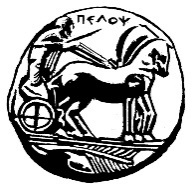 ΠΑΝΕΠΙΣΤΗΜΙΟ  ΠΕΛΟΠΟΝΝΗΣΟΥ
ΣΧΟΛΗ ΚΑΛΩΝ ΤΕΧΝΩΝ
ΤΜΗΜΑ ΘΕΑΤΡΙΚΩΝ ΣΠΟΥΔΩΝ

ΠΡΟΓΡΑΜΜΑ ΜΕΤΑΠΤΥΧΙΑΚΩΝ ΣΠΟΥΔΩΝ
«ΘΕΑΤΡΟ ΚΑΙ ΚΟΙΝΩΝΙΑ: ΘΕΩΡΙΑ, ΣΚΗΝΙΚΗ  ΠΡΑΞΗ ΚΑΙ ΔΙΔΑΚΤΙΚΗ»Ναύπλιο, 21 Φεβρουαρίου 2019                                                                                                            Α.Π.: 64   ΑΝΑΚΟΙΝΩΣΗΓΙΑ ΤΗΝ ΑΠΑΛΛΑΓΉ ΔΙΔΑΚΤΡΩΝ    Σας ενημερώνουμε ότι οι μεταπτυχιακοί φοιτητές/φοιτήτριες εισαγωγής 2018-2019 που δικαιούνται απαλλαγή διδάκτρων σύμφωνα με την υπ’ αιθ.  52ης/16-1-2019 απόφαση  της Γενικής Συνέλευσης της Σχολής Καλών Τεχνών και με την υπ΄ αριθμ. 57/29-1-2019 απόφαση της 76ης Συνεδρίασης της Επιτροπής Ερευνώ του Πανεπιστημίου Πελοποννήσου, είναι οι κάτωθι (με αριθμό μητρώου):505220180200150522018020025052201802003Από τη Γραμματεία του ΠΜΣ